STAGE DE VACANCES DE NOEL 2022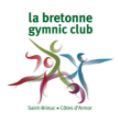 Ce stage est préparatif aux 1ère compétitions qui démarrent  fin janvier pour certaines catégories. Il est donc important que les filles soient présentes surtout celles n'ayant pas finit leurs chorés de poutre ou de sol. Nous comprenons également que vous pouvez avoir des impératifs de Noël donc merci de nous prévenir en cas d'absence.Prévoir baskets et gourdeLes entraîneursBELLES FETES DE FIN D'ANNEE A TOUSHOHOHO !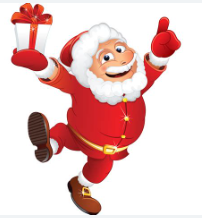 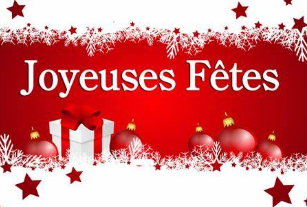 10H - 13H14H - 17HLUNDI 19 DECTULIPEVIOLETTEIRISBLEUETGAZOUVIRGINIEMARDI 20 DECROSEPASSIONMARGUERITESCAMELIASGAZOUVIRGINIEMERCREDI 21 DECMARGUERITESCAMELIASROSEPASSIONGAZOUVIRGINIECAROJEUDI 22 DECIRISBLEUETTULIPEVIOLETTEGAZOUVIRGINIEVENDREDI 23 DECMARGUERITTECAMELIASCHORE ( sur liste) + TEST ( sur liste )GAZOUVIRGINIE